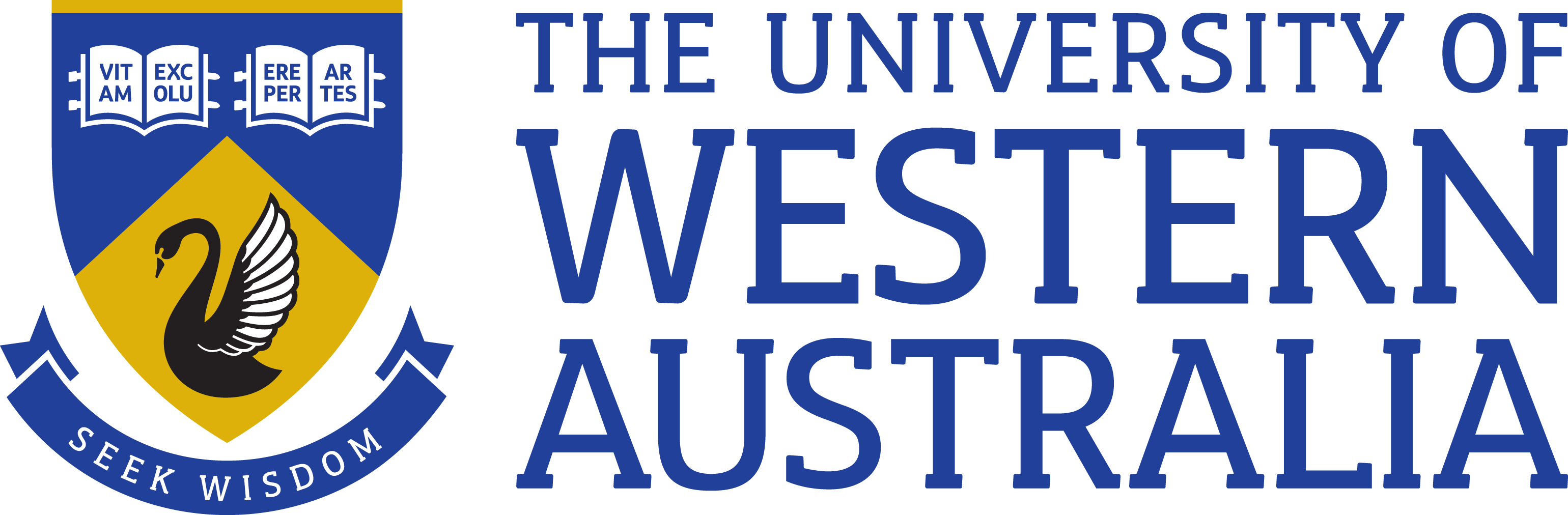 About the work area The Western Australian Biodiversity Science Institute (WABSI) is a collaborative, unincorporated joint venture, representing The University of Western Australia, the Botanic Gardens and Parks Authority, CSIRO, Curtin University, Department of Parks and Wildlife, Department of Mines and Petroleum, Edith Cowan University, Environmental Protection Authority, Murdoch University, and the Western Australian Museum. The Institute is governed by a Governing Board with an Independent Chair, and the CEO is accountable to the Board. This Institute manages a research portfolio relevant to the management of the State’s biodiversity resources. The purpose of the Western Australian Biodiversity Science Institute is to: shape the strategic priorities for acquiring and managing terrestrial biodiversity knowledge; deliver excellence in terrestrial biodiversity research by fostering active collaboration across sectors and between researchers; ensure information is available in a form that is relevant and accessible to government policy makers, industry, land managers and other stakeholders.Organisational chartRole statementWABSI is seeking to appoint a Program Director, Processes and Threat Mitigation, who can collaborate and create links between industry, government, funders and researchers, to oversee the development of the research program for the Biodiversity Processes and Threat Mitigation Node.Key responsibilitiesThe objective of the Biodiversity Processes and Threat Mitigation Node of the Institute is to continuously build the capacity of conservation managers to prioritise and develop cost-effective, integrated, on-ground strategies for biodiversity conservation.The Western Australian Biodiversity Science Institute is end-user focused and has identified the following outcomes that are sought by end­users in relation to the Biodiversity Processes and Threat Mitigation Node:Evaluation of priorities for the management of threats to species and communities of conservation concern.Development of effective management strategies that integrate responses to the suite of processes and threats facing different geographic locations through time.Research priorities include:Methods for identifying and prioritising key threats and processes including the capacity to target research effort and investments in conservation management.Methods for understanding process interactions to inform integrated and holistic management of landscapes.Capacity to understand and manage specific/priority threats and processes such as the control of priority pests and weeds.The Program Director must be able to:Engage and develop networks with end-users to understand the outcomes they are looking for; develop research proposals and business cases that meet those outcomes. Engage and develop networks with researchers to understand and build research capacity. Support the finalisation of the WA Biodiversity Science Institute’s Research Plan for endorsement by the Board.Support the alignment of existing research to identified WABSI priorities.  Support the development of new collaborations to address research gaps. Support the CEO and other Program Directors to establish WABSI as the premier mechanism for coordinating biodiversity research in Western Australia.Specific work capabilities (selection criteria)Demonstrated business development and stakeholder engagement skills that will result in new programs of work that meet end user needs being proposed.Demonstrated ability to establish and build strong networks within research, industry, NGOs and Government. Ability and motivation to undertake science leadership, research collaboration and administration.Excellent written and oral communication skills with the ability to prepare research proposals and research plans.Demonstrated track record of achievement in biodiversity related science, including planning and delivery of strategic programs to deliver practical outcomes and meet end user needs. Detailed understanding of issues relating to biodiversity processes and threat mitigation.Extensive management experience in the facilitation of a research institute and strategic plans.Be an effective communicator and manager of relationships with researchers and 
end-users.Extensive experience in facilitating cross-organisational cooperation across multi-disciplinary projects. Relevant qualifications preferably with a PhD in Science.Special RequirementsUndertake intrastate travelOccasional interstate/international travel Occasional evening and weekend workPosition ApprovalsApprovals are now electronic. No signature section needed.Position Title:Program Director,  Processes and Threat MitigationPosition Classification:Level 10 Grade 3 Position Number:316618Faculty/Office:School/Division:Centre/Section:DVC ResearchThe Western Australian Biodiversity Science Institution (WABSI) Supervisor Title:Chief Executive OfficerSupervisor Position Number:314629